The 2014 Bendigo Basketball ‘Skin, Ski n Surf’ Junior Classic was held on Saturday 25, Sunday 26 and Monday 27 January 2014. 240 teams competed over 26 divisions, ranging from Under 12 through to Under 20 in both girls and boys sections. This was up 50 teams from 2013. We estimate 6,000 people were attracted to the event. Thank you to all competed and we hope to see you again next year (24, 25 and 26 January 2015.)Results from the Grand Finals:Results from round games, quarter finals and semi-finals are available from www.bendigoclassic.sportingpulse.net/For more information please contact Nathan Williams on 5440 6221 or nathan.williams@bendigostadium.com.au 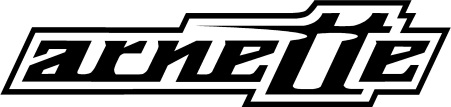 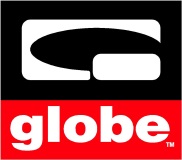 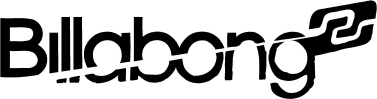 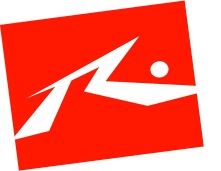 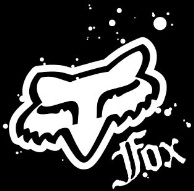 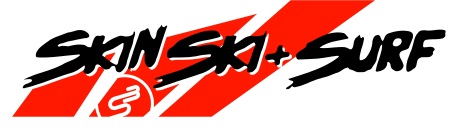 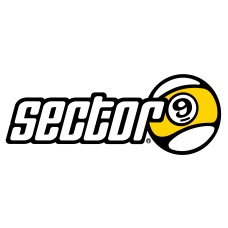 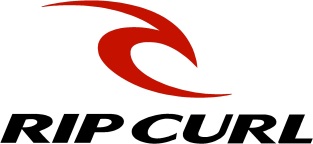 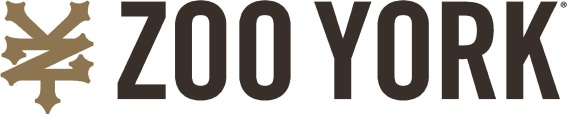 Team AScoreTeam BScoreMVPTeamUnder 12 Girls ABendigo Braves28Sunbury Jets 119#55 Maddison NashSunbury Jets Under 12 Girls BColac Kookas35Shepparton Gators10#23 Chloe EarleSheppartonUnder 12 Girls CCastlemaine Cannons21Wangaratta Warriors14#10 Ella CochraneCastlemaineUnder 14 Girls AMildura Heat36Frankston Blues19#9 Olivia NoterMilduraUnder 14 Girls BEchuca Pirates16Wangaratta Warriors28#24 Jorja ReidyWangarattaUnder 14 Girls CBendigo Braves25Myrtleford Saints20#55 Brianna HarrisBendigoUnder 16 Girls AMildura Heat37Traralgon T-Birds28#8 Mikaela FraserMilduraUnder 16 Girls BBallarat Rush28Mildura Heat33Under 16 Girls CCastlemaine Cannons25Shepparton Gators16#54 Gum DengCastlemaineUnder 18 Girls ASouthern Peninsula39Wangaratta Warriors16#8 Eliza WestSouthern PenUnder 18 Girls BMildura Heat27Swan Hill Flyers31#8 Elvie Kelly-BrittenSwan HillUnder 18 Girls CWodonga Wolves27Maryborough Blazers22#4 Lauren ArdenWodongaUnder 20 GirlsShepparton Gators13Bendigo Braves37#12 Caitlyn McLachlanBendigoUnder 12 Boys ABendigo Braves46Traralgon T-Birds20#11 Dyson DanielsBendigoUnder 12 Boys BFrankston Blues19Shepparton Gators33#13 Jordan MichelSheppartonUnder 12 Boys CBacchus Marsh Lions32Maryborough Blazers34#9 Kai LohmannMaryboroughUnder 14 Boys ABendigo Braves28Warrnambool Seahawks52#20 Jay RantallWarrnamboolUnder 14 Boys BColac Kookas30Ballarat Miners32#30 Will HynesBallaratUnder 14 Boys CBacchus Marsh Lions21Myrtleford Saints36#35 Josh ArnoldBacchus MarshUnder 16 Boys AWangaratta Warriors40Bendigo Braves33#9 Jordan StorerWangarattaUnder 16 Boys BBendigo Braves25Melton Thoroughbreds41#15 Blake SouterMeltonUnder 16 Boys CSunbury Jets 330Shepparton Gators38#13 Jared LampardSunburyUnder 18 Boys ABendigo Braves54Wodonga Wolves40#5 Will BrohmBendigoUnder 18 Boys BCastlemaine Cannons29Melton Thoroughbreds30#4 Jake PriorMeltonUnder 18 Boys CColac Kookas16Bacchus Marsh Lions24#34 Curtis BrooksBacchus MarshUnder 20 BoysMelton Thoroughbreds11Sunbury Jets 131#4 Joshua GuthieSunbury